جمهورية العراق                                                    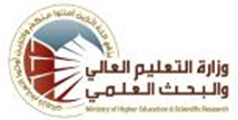 وزارة التعليم العالي والبحث العلمي لجنة العمداء للتخصصات الادارية والاقتصاديةاللجنة القطاعية الادارية مناهج الدراسة الجامعية (البكالوريوس) لاقسام الادارة العامة في الجامعات الادارية الحكومية والكليات الاهلية للعام الدراسي 2018-2019 ومابعده (على وفق النظام الفصلي )اسم المادة بالعربيةمبادئ المحاسبةمبادئ المحاسبةمبادئ المحاسبةاسم المادة بالانكليزيةPrinciples of  AccountingPrinciples of  AccountingPrinciples of  Accountingالمرحلة الدراسيةالاولىالفصل الدراسيالثانيعدد الساعات الاسبوعيةالنظريةالعمليةمجموع الساعاتعدد الساعات الاسبوعية2-2الكتاب المعتمدالمؤلف / المؤلفون الجليلي,مقداد احمد واخرون ,المحاسبة ,دار الكتب للطباعة والنشر ,2000العاني,صفاء احمد محمدوالساعدي,حكيم حمود,مبادئ المحاسبة المالية ,مكتب المنهج للطباعة والاستنساخ,بغداد,2014الجليلي,مقداد احمد واخرون ,المحاسبة ,دار الكتب للطباعة والنشر ,2000العاني,صفاء احمد محمدوالساعدي,حكيم حمود,مبادئ المحاسبة المالية ,مكتب المنهج للطباعة والاستنساخ,بغداد,2014الجليلي,مقداد احمد واخرون ,المحاسبة ,دار الكتب للطباعة والنشر ,2000العاني,صفاء احمد محمدوالساعدي,حكيم حمود,مبادئ المحاسبة المالية ,مكتب المنهج للطباعة والاستنساخ,بغداد,2014المفرداتالمفرداتالمفرداتالاسبوعالاولمدخل في المحاسبةمدخل في المحاسبةمدخل في المحاسبةالثانيمدخل في المحاسبةمدخل في المحاسبةمدخل في المحاسبةالثالثمدخل في المحاسبةمدخل في المحاسبةمدخل في المحاسبةالرابعالقيد المفردالقيد المفردالقيد المفردالخامسالقيد المفردالقيد المفردالقيد المفردالسادسحل امثلة متنوعةحل امثلة متنوعةحل امثلة متنوعةالسابعالقيد المزدوجالقيد المزدوجالقيد المزدوجالثامنالقيد المزدوجالقيد المزدوجالقيد المزدوجالتاسعالقيد المزدوجالقيد المزدوجالقيد المزدوجالعاشرالامتحان الاولالامتحان الاولالامتحان الاولالحادي عشرالدورة المحاسبيةالدورة المحاسبيةالدورة المحاسبيةالثاني عشرتسجيل القيود المحاسبية في سجل اليومية العامةتسجيل القيود المحاسبية في سجل اليومية العامةتسجيل القيود المحاسبية في سجل اليومية العامةالثالث عشرحل امثلة متنوعةحل امثلة متنوعةحل امثلة متنوعةالرابع عشرحل امثلة متنوعةحل امثلة متنوعةحل امثلة متنوعةالخامس عشرالامتحان الثانيالامتحان الثانيالامتحان الثاني